Veuillez compléter le document en lettres majuscules1. Données personnelles Nom : ……   	Prénom : ……Adresse : ……N° : …  	Bte : …  	 Code postal : …	Ville : …Date et lieu de naissance : …Numéro de registre national : …   	Nationalité : …Numéro de téléphone fixe : …   	Numéro de GSM : …Email : …	@...Permis de conduire : OUI/NON (*) Si oui quel type : … 	Véhicule personnel : OUI/NON (*)2. Niveau de formation Niveau de formation principal pour lequel vous avez obtenu un diplômeQuelle est votre orientation/spécialisation : …Date d’obtention du diplôme : …  	 Diplôme reconnu en Belgique : OUI/NON (*)En cas de certification/diplôme étranger, vous êtes tenu de nous fournir une copie de l’attestation d’équivalence délivrée par le Service Equivalences de la Fédération Wallonie Bruxelles (http://www.equivalences.cfwb.be/).3. Connaissances linguistiques	4. Connaissances informatiques5. Informations professionnellesAvez-vous déjà travaillé au sein de l’Administration communale de Comines-Warneton : OUI / NON (biffer la mention inutile) SI oui en qualité de : ouvrier – employé – autre précisez : …Date d’entrée : … 	  Date de sortie : ….En qualité de : APE – PTP - Impulsion - Autre précisez : ….Etes-vous dans les conditions des programmes d’emploi suivants (cocher la case correspondante) :Avez-vous un handicap reconnu :6. Souhaits et motivations Accepteriez-vous un emploi : à temps partiel : OUI / NON (*)	 à durée déterminée : OUI / NON (*)----------------------------------------------------------------------------Acceptez-vous qu’une copie de votre candidature spontanée soit transmise à la MIREWAPI (Mission régionale pour l'emploi Wallonie Picarde)  : OUI / NON (*) 			----------------------------------------------------------------------------Fait à : …… 	le  ../../..	 SIGNATURE : ….La Ville de Comines-Warneton vous informe que les données récoltées via ce formulaire seront encodées dans un fichier informatique géré par nos services. Ces données seront conservées 1 an dans notre fichier et durant cette période nous mettons en place tous les moyens nécessaires pour assurer la sécurité et la confidentialité de vos données à caractère personnel. Elles ne seront pas transmises à des tiers sauf si vous en avez exprimé la volonté dans le formulaire.Vous bénéficiez d’un droit d’accès, de rectification, de modification, de limitation du traitement et de suppression de vos données à caractère personnel que vous pouvez exercer en contactant l’Administration Communale de Comines-Warneton, 21 Place Sainte-Anne à 7780 Comines-Warneton. Vous pouvez trouver toutes les informations relatives à la politique de protection des données de la commune sur son site internet (www.villedecomines-warneton.be)* biffer la mention inutile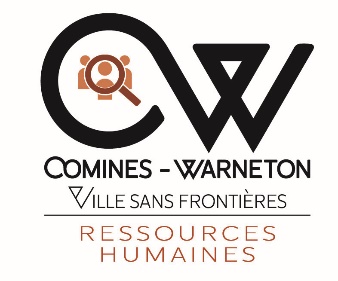 Candidature spontanéeDans un poste :Photo(facultatif)MasterBachelorEnseignement secondaire supérieurEnseignement secondaire inférieurProfessionnelSpécialiséAucun diplôme         Conniassances                 Pratique         Conniassances                 Pratique         Conniassances                 Pratique         Conniassances                 Pratique         Conniassances                 Pratique         Conniassances                 Pratique         Conniassances                 Pratique         Conniassances                 Pratique             Connaissances                 Pratique             Connaissances                 Pratique             Connaissances                 Pratique             Connaissances                 Pratique             Connaissances                 Pratique             Connaissances                 Pratique             Connaissances                 Pratique  scolaires        moyennes         courante  scolaires        moyennes         courante  scolaires        moyennes         courante  scolaires        moyennes         courante  scolaires        moyennes         courante  scolaires        moyennes         courante  scolaires        moyennes         courante  scolaires        moyennes         courante   de base           moyennes         avancée   de base           moyennes         avancée   de base           moyennes         avancée   de base           moyennes         avancée   de base           moyennes         avancée   de base           moyennes         avancée   de base           moyennes         avancéeFrançaisWordWordNéerlandaisExcelExcelAnglaisPowerpointPowerpointAutre :Autre :Autre :…………………………………………………………………………………………………………………………………………………………………………………………………………………………………………………………………………………………………………………………………………………………………………………………………………………………………………………………………………………………………………………………………………………………………………………………………………………………………………………………………………………………………………………………………………………………………………………………………………………………Aucun revenuDepuis le : ……Demandeur d’emploiDepuis le : ……Chômeur indemnisé (ONEm, VDAB, ACTIRIS)Depuis le : ……RIS (CPAS)Depuis le : ……IntérimaireDepuis le : ……Travailleur bénévoleDepuis le : ……Travailleur salariéDepuis le : ……IndépendantDepuis le : ……Statutaire service publicDepuis le : ……APEArticle 60 (C.P.A.S.) ImpulsionNonOuiN° AVIQ : …Emploi souhaité :AdministratifPrécisez :…  (exemple : juriste, urbanisme, ..)Emploi souhaité :Ouvrier	Précisez :…  (exemple : maçon, plombier, …)DOCUMENT DUMENT COMPLETE ACCOMPAGNE DE :Lettre de motivationCVCopie du ou des diplômesCopie du permis de conduireA TRANSMETTRE SOIT :Par courrier ou en main propre :Administration communale de Comines-WarnetonCabinet de Madame la BourgmestrePlace Ste Anne 217780    COMINES-WARNETONPar mail :                  stefane.leroy@villedecomines-warneton.be (G.R.H.)                 lucie.descamps@villedecomines-warneton.be (G.R.H.)